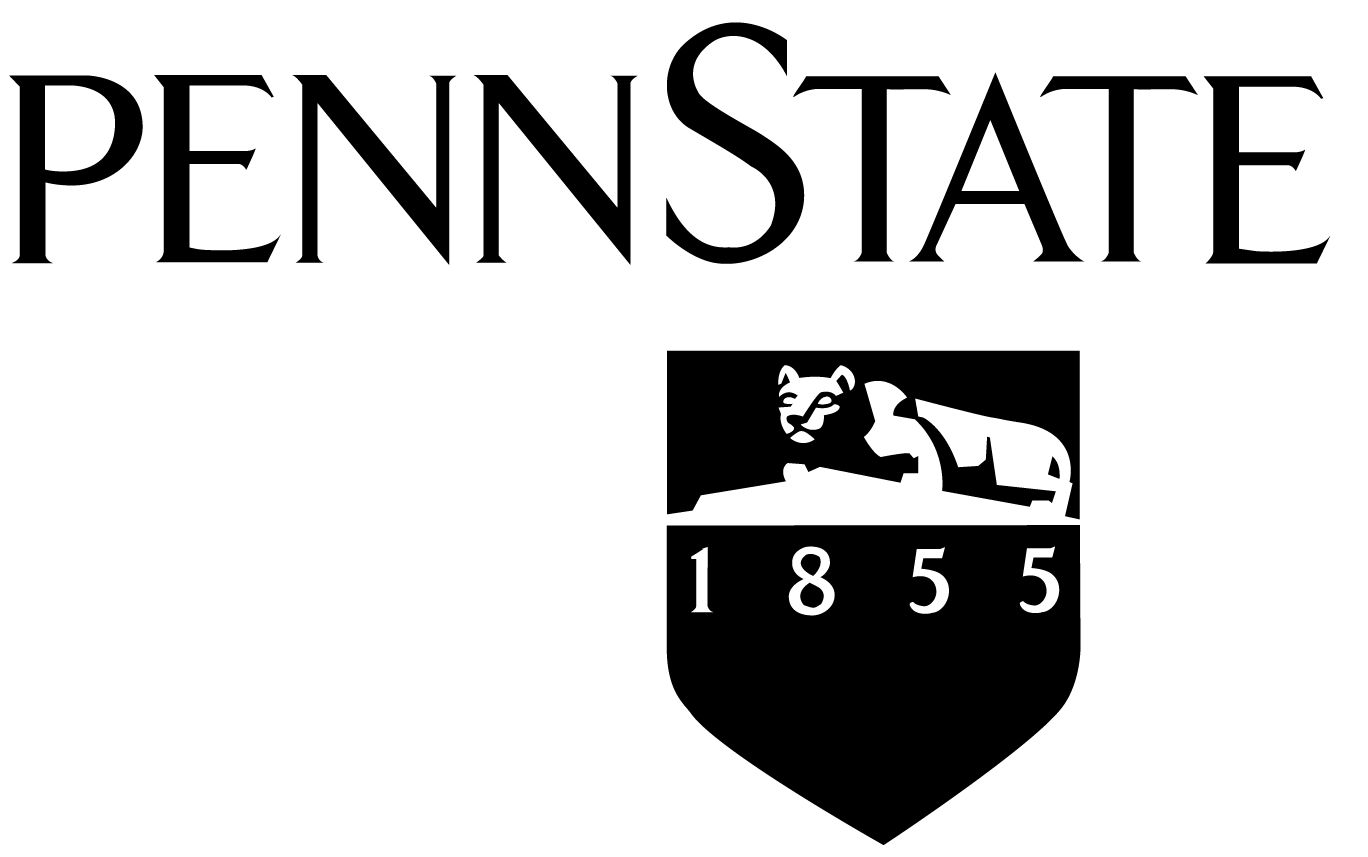 Instructions:Please complete this form and email to Angela Hill (ahill@la.psu.edu). Please note, you are responsible for finding your own internship, this application is to receive credit for LA 495. This application is valid only for the semester indicated. For more information about earning credit for internship experiences please consult the Internships page on the department’s website.  Proposed Enrollment:  Indicate the semester and year your internship will take place as well as your decision to seek 1 or 3 credit hours of LA 495 credit. You must work a minimum of 45 hours to earn 1 credit and 135 hours for 3 credits, all other course requirements remain the same. Student Information:Internship InformationAcademic Credentials:Narrative Questions:Instructions: Answer the following six questions about your internship. Please limit your responses to a paragraph each; the text boxes will expand to accommodate your responses.  Describe your internship responsibilities. What tasks will you be completing, who will you be interacting with, when and where will you be working?Describe your qualifications. Several of your assignments will require you discuss how your internship experiences relate to your coursework; therefore, list and explain any courses you’ve completed that may be relevant. Also include information concerning previous work experiences and other internships that may help you complete the assignments in this class. Describe the relevance of this internship to the major. What concepts and theories from the major do you expect to use? How will the tasks you’re asked to complete in this internship supplement your education in political science?Career Plans. What are your career plans following graduation? How will this internship be useful?Other information. Please use the remaining space to include any other information that may be helpful assessing your application.  B.S. in Political Science Capstone. Are you seeking this credit to fulfil your capstone experience requirement for the B.S. in Political Science? If yes, describe the data you will be working with and the types of analysis you will be expected to complete. Finally, what are you expected to do with the insights you develop (i.e. write reports, make presentations, etc.)?Semester: Year:Credit Sought: Name:Email Address: Email Address: Phone Number:Phone Number:Major/Minor: Major/Minor: Penn State ID #: Penn State ID #: Penn State ID #: Penn State Access ID: Penn State Access ID: Penn State Access ID: Penn State Access ID:      @psu.eduName of Organization:Name of Organization:Name of Organization:Name of Organization:Name of Organization:Name of Position: Name of Position: Internship City:Internship City:State:State:Supervisor’s Name: Supervisor’s Name: Supervisor’s Name: Supervisor’s Name: Supervisor’s Title: Supervisor’s Title: Supervisor’s Title: Supervisor’s Email:Supervisor’s Email:Supervisor’s Email:Supervisor’s Email:Phone:Phone:Start Date: End Date:Academic Standing: Academic Standing: Hours Completed:Hours Completed:Hours Completed:Cumulative GPA:Major GPA:Major GPA: